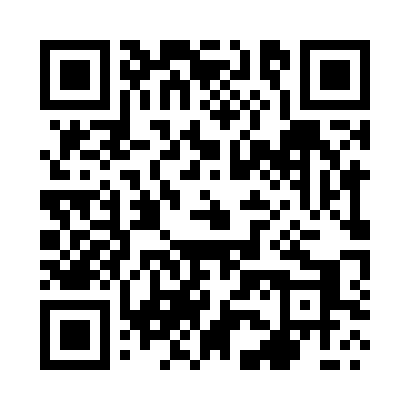 Prayer times for Sobokleszcz, PolandMon 1 Apr 2024 - Tue 30 Apr 2024High Latitude Method: Angle Based RulePrayer Calculation Method: Muslim World LeagueAsar Calculation Method: HanafiPrayer times provided by https://www.salahtimes.comDateDayFajrSunriseDhuhrAsrMaghribIsha1Mon4:096:1112:425:087:139:082Tue4:066:0912:415:107:159:103Wed4:036:0712:415:117:169:134Thu4:006:0412:415:127:189:155Fri3:576:0212:415:137:209:176Sat3:546:0012:405:157:229:207Sun3:515:5712:405:167:249:228Mon3:485:5512:405:177:259:259Tue3:455:5312:395:187:279:2710Wed3:415:5112:395:207:299:3011Thu3:385:4812:395:217:319:3212Fri3:355:4612:395:227:329:3513Sat3:325:4412:385:237:349:3714Sun3:295:4112:385:247:369:4015Mon3:255:3912:385:267:389:4316Tue3:225:3712:385:277:399:4617Wed3:195:3512:375:287:419:4818Thu3:155:3312:375:297:439:5119Fri3:125:3012:375:307:459:5420Sat3:085:2812:375:317:469:5721Sun3:055:2612:375:327:4810:0022Mon3:015:2412:365:347:5010:0323Tue2:585:2212:365:357:5210:0624Wed2:545:2012:365:367:5310:0925Thu2:505:1812:365:377:5510:1226Fri2:475:1612:365:387:5710:1527Sat2:435:1412:365:397:5810:1828Sun2:395:1112:355:408:0010:2229Mon2:355:0912:355:418:0210:2530Tue2:315:0712:355:428:0410:28